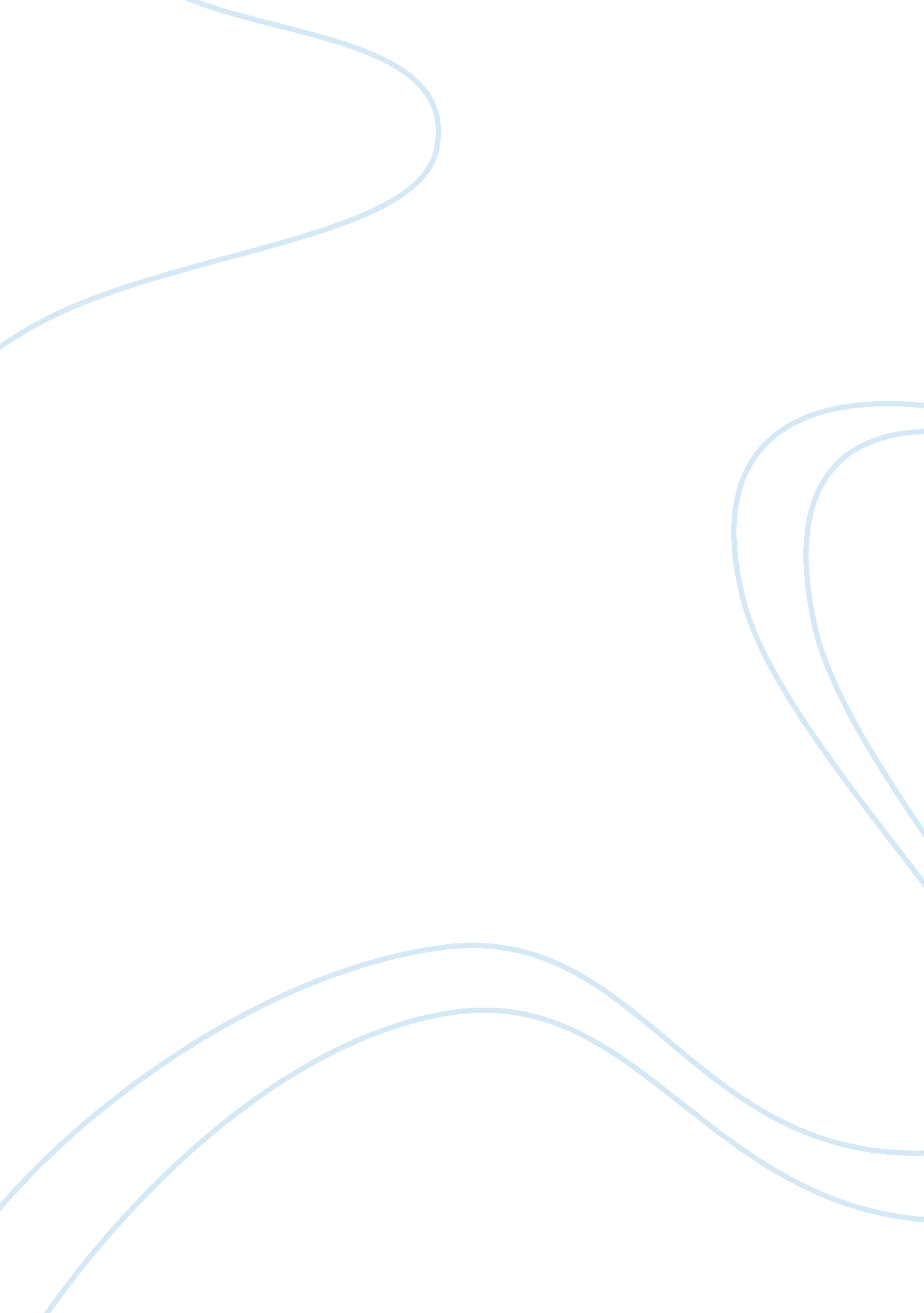 Patient care and clinical expertise: professional goal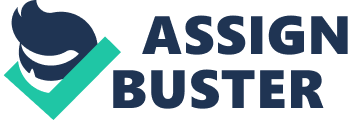 My mother's words still resonate deep within me. She always said, " The purpose of life cannot be different from purpose of career." These words instilled the desire in me to pursue education in the field of medicine since the knowledge of biological process made me wonder about the meaning of life and purpose of existence. My upbringing in a religious and joint family helped me steer my life and career in the direction of medicine so that I can give helping hand to anyone in need. 
My hard work and determination helped me attain admission at the medical school in India. My stint at the medical college exposed me to various kinds of ailments in their advanced stages and enlightened me about several discipline of medicine. This in turn increased my knowledge and clinical experience. I was impressed by the professionalism in doctors and the difference they made in the lives of the patients. I also participated in various health camps like pulse polio Immunization, AIDS Awareness campaign, providing and coordinating care to people in some parts of rural India. I also participated in various research projects, which was a gratifying experience because it kept me updated about the innovative and effective strategies in patient management. 
Since I wanted to attain finest of education, I migrated from India to United States. I chose Master's in Public health with epidemiology as a major subject to acquire knowledge about various research and statistical tools. I also wanted to have the choice of academic career if I wanted to choose it in future. I did Master's in Public health with epidemiology as my major subject at The George Washington University. In addition to learning the study design, epidemiological methods and basics of bio statistics, this venture helped me gain valuable experience in inpatient and outpatient care were I performed a diverse set of procedures. This definitely enhanced my perception of health and health delivery in a professional manner. 
I worked as a research assistant in the cardiology division and assisted Dr J. Varghese and Dr Mercader in the research related to the role of bi-ventricular pacemakers in CHF patients. I also participated in the clinical trials at the Lipid research center were I contributed extensively towards various researches including Women Health Initiative, Select study. Later I worked as a research assistant in the nephrology division under the guidance of Dr. Paul Kimmel. I gained valuable knowledge about dealing with patients with chronic kidney disease and hemodialysis patients. As well as providing practical experience in dealing with patients, this opportunity also allowed me to work with him for the research on Quality of life in chronic kidney disease patients. During this research I could extensively utilize my statistical skills including SAS software. This experience also made me aware of the various kinds of clinical problems prevailing in the patients. Although I worked in both cardiology and nephrology division, I was more interested in nephrology due to the wide scope of research it offers. I have tremendous importance for research since it allows me to abreast myself with innovative methods in patient management and their health care. This fascination was confirmed during my stint at the nephrology division and further helped me take the decision on pursuing a career in this field. Although there was tremendous amount of work pressure during internship, I continued my research work with Dr. Kimmel due to my immense interest and inclination in this field. 
Through this fellowship, I want to achieve both my short term and long-term goals. My short-term goal is to augment myself with vast amount of knowledge in the field of Nephrology. This will help me provide the most effective treatment to patients with kidney ailments. My long-term goal is to become a specialist while exploring innovative methods and treatments to serve patients suffering with kidney diseases. I want to leverage research, patient care and clinical expertise to contribute to the field of nephrology. 
Reference 
Paul J Crosby " Writing personal statements" 9th July 2005, The university of Kansas CLAS @KU Premedical profession retrieved on 26th October 2005 from http://www. medadvising. ku. edu/essaytips. shtml 